¶ÉÉºÉEòÒªÉ iÉÆjÉÊxÉEäòiÉxÉ, +Éè®ÆúMÉÉ¤ÉÉnù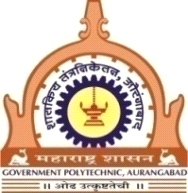     GOVERNMENT POLYTECHNIC, AURANGABAD(AN AUTONOMOUS INSTITUTE OF GOVT. OF MAHARASHTRA)OSMANPURA, AURANGABAD - 431 005--------------------------------------------------------------------------------------------------------------------------------------------------------------------                   Phone : (Office) (0240) 2334724 / 2360781,  (A.O) 2345936,  (P) 2353644,  Fax : 2353644    Web : www.gpabad.ac.in                                            E-mail : gpaur@rediffmail.com--------------------------------------------------------------------------------------------------------------------------------------------------------------------	VÉÉ.Gò. ¶ÉÉiÉÆÊxÉ+Éè/{É®úÒIÉÉ /2016/								       ÊnùxÉÉÆEò : 10/05/2016To											8/11/2016The Principal G.P Aurangabad Sub : Old news paper raddi for packing of bundlesRespected sir		With reference to the subject cited above , Exam[winter 2016 ; N/D 2016] control room urgently requires  10 KG of newspaper raddi   from Library for packing  . Its my humble request to you respected sir to grant the same.Thanking you.Yours trulyOfficer InchargeGP A’bad’.¶ÉÉºÉEòÒªÉ iÉÆjÉÊxÉEäòiÉxÉ, +Éè®ÆúMÉÉ¤ÉÉnù    GOVERNMENT POLYTECHNIC, AURANGABAD(AN AUTONOMOUS INSTITUTE OF GOVT. OF MAHARASHTRA)OSMANPURA, AURANGABAD - 431 005--------------------------------------------------------------------------------------------------------------------------------------------------------------------                   Phone : (Office) (0240) 2334724 / 2360781,  (A.O) 2345936,  (P) 2353644,  Fax : 2353644    Web : www.gpabad.ac.in                                            E-mail : gpaur@rediffmail.com--------------------------------------------------------------------------------------------------------------------------------------------------------------------	VÉÉ.Gò. ¶ÉÉiÉÆÊxÉ+Éè/{É®úÒIÉÉ /2016/								       ÊnùxÉÉÆEò : 10/05/2016|ÉÊiÉ,¨ÉÉ. Eåòpù |É¨ÉÖJÉ,¨É½þÉ®úÉ¹]Åõ ®úÉVªÉ ºÉÉ¨ÉÉ<ÇEò |É´Éä¶É {ÉÊ®úIÉÉ EòIÉ,B¨É.BSÉ.]õÒ. ºÉÒ.<Ç.]õÒ. 2016,ºÉÉ¨ÉÉ<ÇEò |É´Éä¶É {ÉÊ®úIÉÉ,ÊVÉ±½þÉÊvÉEòÉ®úÒ EòÉªÉÉÇ±ÉªÉ,+Éè®ÆúMÉÉ¤ÉÉnù-431 001		Ê´É¹ÉªÉ:- {ÉÊ®úIÉÉ EåòpùÉºÉÉ`öÒ ´ÉÉ{É®ú±Éä±ªÉÉ <Ç¨ÉÉ®úiÉÒSÉä ¦ÉÉbä÷ Ê¨É³ýÉ±ªÉÉ¤ÉÉ¤ÉiÉ.. 				¶ÉÉ. iÉÆjÉÊxÉEäòiÉxÉ, +Éè®ÆúMÉÉ¤ÉÉnù¨É½þÉänùªÉ,	ºÉÆnùÌ¦ÉiÉ Ê´É¹ÉªÉÒ Eò³ýÊ´ÉhªÉÉiÉ ªÉäiÉä EòÒ, ÊnùxÉÉÆEò 05/05/2016 ®úÉäVÉÒ ¶ÉÉºÉEòÒªÉ iÉÆjÉÊxÉEäòiÉxÉ, +Éè®ÆúMÉÉ¤ÉÉnù ªÉÉ ºÉÆºlÉäiÉ ¨É½þÉ®úÉ¹]Åõ ®úÉVªÉ ºÉÉ¨ÉÉ<ÇEò |É´Éä¶É {ÉÊ®úIÉÉ, B¨É.BSÉ.]õÒ. ºÉÒ.<Ç.]õÒ. 2016, B¨É. B¨É. 36 ½þÒ +ÉªÉÉäÊVÉiÉ Eò®úhªÉÉiÉ +É±Éä±ÉÒ ½þÉäiÉÒ. ºÉnù®ú {ÉÊ®úIÉÉ |ÉÊGòªÉäEò®úÒiÉÉ Eò®úhªÉÉiÉ +É±Éä±ªÉÉ iÉ®úiÉÖnùÒxÉÖºÉÉ®ú ªÉÉ ºÉÆºlÉäSªÉÉ <Ç¨ÉÉ®úiÉÒSªÉÉ ¦ÉÉb÷ªÉÉ{ÉÉä]õÒ BEÖòxÉ ®úCEò¨É °ü. 12480/- +IÉ®úÒ ®úCEò¨É °ü. ¤ÉÉ®úÉ ½þVÉÉ®ú SÉÉ®ú¶Éä Bå¶ÉÒ ¡òCiÉ ºÉÆºlÉäºÉ ®úÉäJÉ |ÉÉ{iÉ ZÉÉ±Éä Eò®úÒiÉÉ ªÉÉ {ÉjÉÉ´nùÉ®äú {ÉÉ´ÉiÉÒ Ê±É½ÖþxÉ näùhªÉÉiÉ ªÉäiÉ +É½äþ. |ÉÉSÉÉªÉÇ¶ÉÉºÉEòÒªÉ iÉÆjÉÊxÉEäòiÉxÉ,+Éè®ÆúMÉÉ¤ÉÉnù¶ÉÉºÉEòÒªÉ iÉÆjÉÊxÉEäòiÉxÉ, +Éè®ÆúMÉÉ¤ÉÉnù    GOVERNMENT POLYTECHNIC, AURANGABAD(AN AUTONOMOUS INSTITUTE OF GOVT. OF MAHARASHTRA)OSMANPURA, AURANGABAD - 431 005--------------------------------------------------------------------------------------------------------------------------------------------------------------------                   Phone : (Office) (0240) 2334724 / 2360781,  (A.O) 2345936,  (P) 2353644,  Fax : 2353644    Web : www.gpabad.ac.in                                            E-mail : gpaur@rediffmail.com--------------------------------------------------------------------------------------------------------------------------------------------------------------------								VÉÉ.Gò. ¶ÉÉiÉÆÊxÉ+Éè/{É®úÒIÉÉ/BÊ|É±É-¨Éä-2016/								ÊnùxÉÉÆEò :  07/05/ 2016EòÉªÉÉÇ±ÉªÉÒxÉ +Énäù¶É:ºÉÆºlÉäiÉÒ±É =x½þÉ³ýÒ {ÉÊ®úIÉÉ, B|ÉÒ±É / ¨Éä 2016 ¨ÉvÉÒ±É ÊnùxÉÆÉEò 09/05/2016 ´É 10/05/2016 ½äþ nùÉäxÉ Ênù´ÉºÉ {ÉÊ®úIÉä ºÉÆ¤ÉvÉÒSÉÒ  EòÉ¨Éä Eò®úhªÉÉEò®úÒiÉÉ ¸ÉÒ. BºÉ. b÷Ò. iÉÉÆ¤Éä ªÉÆÉSÉä Bä´ÉVÉÒ ¸ÉÒ. BºÉ. B±É. MÉ´É³ýÒ ªÉÆÉSÉÒ ªÉÉ EòÉªÉÉÇ±ÉªÉÒxÉ +Énäù¶ÉÉx´ÉªÉä ÊxÉªÉÖCiÉÒ Eò®úhªÉÉiÉ ªÉäiÉ +É½äþ. |ÉÉSÉÉªÉÇ,¶ÉÉºÉÊEòªÉ iÉÆjÉÊxÉEäòiÉxÉ,+Éè®ÆúMÉÉ¤ÉÉnù|ÉiÉ:-+ÉìÊ¡òºÉ®ú <ÇxSÉÉVÉÇ, =x½þÉ³ýÒ {ÉÊ®úIÉÉ B|ÉÒ±É/¨Éä 2016, ¶ÉÉºÉEòÒªÉ iÉÆjÉÊxÉEäòiÉxÉ, +Éè®ÆúMÉÉ¤ÉÉnù ªÉÆÉxÉÉ ¨ÉÉÊ½þiÉÒºiÉ´ÉºÉÆ¤ÉvÉÒiÉÉºÉ, ºÉÆ¤ÉvÉÒiÉ Ê´É¦ÉÉMÉ |É¨ÉÖJÉÉ ¨ÉÉ¡ÇòiÉ +xÉÖ{ÉÉ±ÉxÉÉlÉÇ -----¶ÉÉºÉEòÒªÉ iÉÆjÉÊxÉEäòiÉxÉ, +Éè®ÆúMÉÉ¤ÉÉnù    GOVERNMENT POLYTECHNIC, AURANGABAD(AN AUTONOMOUS INSTITUTE OF GOVT. OF MAHARASHTRA)OSMANPURA, AURANGABAD - 431 005--------------------------------------------------------------------------------------------------------------------------------------------------------------------                   Phone : (Office) (0240) 2334724 / 2360781,  (A.O) 2345936,  (P) 2353644,  Fax : 2353644    Web : www.gpabad.ac.in                                            E-mail : gpaur@rediffmail.com--------------------------------------------------------------------------------------------------------------------------------------------------------------------								VÉÉ.Gò. ¶ÉÉiÉÆÊxÉ+Éè/{É®úÒIÉÉ/BÊ|É±É-¨Éä-2016/								ÊnùxÉÉÆEò :  07/05/ 2016EòÉªÉÉÇ±ÉªÉÒxÉ +Énäù¶É:ºÉÆºlÉäiÉÒ±É =x½þÉ³ýÒ {ÉÊ®úIÉÉ, B|ÉÒ±É / ¨Éä 2016 ¨ÉvÉÒ±É ÊnùxÉÆÉEò 09/05/2016 ´É 10/05/2016 ½äþ nùÉäxÉ Ênù´ÉºÉ {ÉÊ®úIÉä ºÉÆ¤ÉvÉÒSÉÒ  EòÉ¨Éä Eò®úhªÉÉEò®úÒiÉÉ ¸ÉÒ. BºÉ. b÷Ò. iÉÉÆ¤Éä ªÉÆÉSÉä Bä´ÉVÉÒ ¸ÉÒ. BºÉ. B±É. MÉ´É³ýÒ ªÉÆÉSÉÒ ªÉÉ EòÉªÉÉÇ±ÉªÉÒxÉ +Énäù¶ÉÉx´ÉªÉä ÊxÉªÉÖCiÉÒ Eò®úhªÉÉiÉ ªÉäiÉ +É½äþ. |ÉÉSÉÉªÉÇ,¶ÉÉºÉÊEòªÉ iÉÆjÉÊxÉEäòiÉxÉ,+Éè®ÆúMÉÉ¤ÉÉnù|ÉiÉ:-+ÉìÊ¡òºÉ®ú <ÇxSÉÉVÉÇ, =x½þÉ³ýÒ {ÉÊ®úIÉÉ B|ÉÒ±É/¨Éä 2016, ¶ÉÉºÉEòÒªÉ iÉÆjÉÊxÉEäòiÉxÉ, +Éè®ÆúMÉÉ¤ÉÉnù ªÉÆÉxÉÉ ¨ÉÉÊ½þiÉÒºiÉ´ÉºÉÆ¤ÉvÉÒiÉÉºÉ, ºÉÆ¤ÉvÉÒiÉ Ê´É¦ÉÉMÉ |É¨ÉÖJÉÉ ¨ÉÉ¡ÇòiÉ +xÉÖ{ÉÉ±ÉxÉÉlÉÇ ¶ÉÉºÉEòÒªÉ iÉÆjÉÊxÉEäòiÉxÉ, +Éè®ÆúMÉÉ¤ÉÉnù    GOVERNMENT POLYTECHNIC, AURANGABAD(AN AUTONOMOUS INSTITUTE OF GOVT. OF MAHARASHTRA)OSMANPURA, AURANGABAD - 431 005--------------------------------------------------------------------------------------------------------------------------------------------------------------------                   Phone : (Office) (0240) 2334724 / 2360781,  (A.O) 2345936,  (P) 2353644,  Fax : 2353644    Web : www.gpabad.ac.in                                            E-mail : gpaur@rediffmail.com--------------------------------------------------------------------------------------------------------------------------------------------------------------------									VÉÉ.Gò. ¶ÉÉiÉÆÊxÉ+Éè/{É®úÒIÉÉ /2016/								       ÊnùxÉÉÆEò : 28/04/2016ºÉÉnù®ú :	ºÉÆnù¦ÉÇ :-1. EòÉªÉÉÇ±ÉªÉÒxÉ +Énäù¶É GÆò. GPA/AQAC/EXAM-CELL/152/2016/1407 Ênù.07/04/2016ºÉÆnùÌ¦ÉiÉ EòÉªÉÉÇ±ÉªÉÒxÉ +Énäù¶ÉÉx´ÉªÉä ºÉÖÊSÉiÉ Eò®úhªÉÉiÉ +É±ªÉÉxÉÖºÉÉ®ú =x½þÉ³ýÒ {ÉÊ®úIÉÉ B|ÉÒ±É / ¨Éä 2016,  ÊnùxÉÆÉEò 12 B|ÉÒ±É 2016 iÉä 10 ¨Éä 2016 ªÉÉ EòÉ±ÉÉ´ÉvÉÒiÉ PÉähªÉÉiÉ ªÉähÉÉ-ªÉÉ ÊxÉªÉÊ¨ÉiÉ {ÉÊ®úIÉä{ÉèEòÒ ÊnùxÉÆÉEò 12/04/16 iÉä 28/04/2016 nÖù{ÉÉ®SªÉÉ ºÉjÉÉ{ÉªÉÇiÉ +ÉìÊ¡òºÉ®ú <ÇxSÉÉVÉÇ ¨½þhÉÖxÉ b÷Éì. +É®ú. VÉÒ. ´ÉÉbä÷Eò®ú ´É +ÊiÉÊ®úCiÉ +ÉìÊ¡òºÉ®ú <ÇxSÉÉVÉÇ ¨½þhÉÖxÉ |ÉÉ. VÉÒ. VÉÒ. ´Éè¹hÉ´É ªÉÆÉxÉÒ EòÉ¨É {ÉÉÊ½þ±Éä±Éä +É½äþ. ¨ÉÉ. |ÉÉSÉÉªÉÉÇxÉÒ b÷Éì. +É®ú. VÉÒ. ´ÉÉbä÷Eò®ú ªÉÆÉxÉÉ nÖù®úv´ÉxÉÒ´É°üxÉ Ênù±Éä±ªÉÉ ºÉÖSÉxÉäxÉÖºÉÉ®ú ÊnùxÉÆÉEò 29/04/2016, ºÉEòÉ³ýSªÉÉ ºÉjÉÉ{ÉÉºÉÚxÉ {ÉÊ®úIÉÉ ºÉÆ{Éä{ÉªÉÇiÉ +ÉìÊ¡òºÉ®ú <ÇxSÉÉVÉÇ ¨½þhÉÖxÉ |ÉÉ. +É®ú. B. ¤ÉÖ®úEÖò±É, +ÊvÉ´ªÉÉJªÉÉiÉÉ +hÉÖÊ´ÉnùªÉÖiÉ  ´É +ÊiÉÊ®úCiÉ +ÉìÊ¡òºÉ®ú <ÇxSÉÉVÉÇ ¨½þhÉÖxÉ |ÉÉ. ºÉÉè. ´½þÒ. VÉÒ. ¨ÉË½þpùÉ +ÊvÉ´ªÉÉJªÉÉiÉÉ +hÉÖÊ´ÉnùªÉÖiÉ ªÉÆÉSÉä Eòbä÷ {ÉÊ®úIÉÉ ÊxÉªÉÆjÉhÉ EòIÉÉSÉÉ EòÉªÉÇ¦ÉÉ®ú ½þºiÉÆÉiÉ®úÒiÉ Eò®úhªÉÉiÉ ªÉäiÉ +É½äþ. ºÉÉä¤ÉiÉ: 1. ÊnùxÉÆÉEò 28/04/2016 ºÉEòÉ³ýSªÉÉ ºÉjÉÉiÉ ZÉÉ±Éä±ªÉÉ 04 ºÉÒ{ÉÒBºÉ EäòºÉäºÉ ºÉÆ¤ÉvÉÒiÉ Ê´ÉnùªÉÉlªÉÉÇSªÉÉ           =kÉ®ú{ÉÊjÉEòÉ iÉlÉÉ ºÉÆ¤ÉvÉÒiÉ EòÉMÉnù{ÉjÉÉSÉÒ ¡òÉ<Ç±É.	2. B±ÉBºÉÒ SÉÒ bä÷±ÉÒ +ìEòxÉÉì±ÉäVÉ¨Éåx]õ +Éì¡ò +ìxºÉ®ú ¤ÉÖCºÉ SÉÒ ¡òÉ<Ç±É. BEÖòhÉ 21 Ê®úºÉÒ{]ÂõºÉ	3. {ÉÊ®úIÉÉ ÊxÉªÉÆjÉhÉ EòIÉÉºÉ |ÉÉ{iÉ |É¶xÉ{ÉÊjÉEòÉ SÉÒ Ê®úºÉÒ{]ÂõºÉ ¡òÉ<Ç±É. BEÖòhÉ 21 Ê®úºÉÒ{]ÂõºÉEÞò{ÉªÉÉ ¨ÉÉÊ½þiÉÒºiÉ´É ºÉÉnù®ú. |ÉÊiÉ,¨ÉÉ. |ÉÉSÉÉªÉÇ,¶ÉÉºÉÊEòªÉ iÉÆjÉÊxÉEäòiÉxÉ, +Éè®ÆúMÉÉ¤ÉÉnù ¶ÉÉºÉEòÒªÉ iÉÆjÉÊxÉEäòiÉxÉ, +Éè®ÆúMÉÉ¤ÉÉnù    GOVERNMENT POLYTECHNIC, AURANGABAD(AN AUTONOMOUS INSTITUTE OF GOVT. OF MAHARASHTRA)OSMANPURA, AURANGABAD - 431 005--------------------------------------------------------------------------------------------------------------------------------------------------------------------                   Phone : (Office) (0240) 2334724 / 2360781,  (A.O) 2345936,  (P) 2353644,  Fax : 2353644    Web : www.gpabad.ac.in                                            E-mail : gpaur@rediffmail.com--------------------------------------------------------------------------------------------------------------------------------------------------------------------								VÉÉ.Gò. ¶ÉÉiÉÆÊxÉ+Éè/{É®úÒIÉÉ /2016/								ÊnùxÉÉÆEò :    /     / 2016ºÉÉnù®ú :	Ê´É¹ÉªÉ :- {É®úÒIÉäiÉÒ±É {ÉªÉÇ´ÉäIÉEòÉSªÉÉ EòÉ¨ÉÉEò®úÒiÉÉ +ÊvÉEòÉ®úÒ/Eò¨ÉÇSÉÉ-ªÉÆÉSªÉÉ +xÉÖ{ÉÎºlÉiÉÒ ¤ÉÉ¤ÉiÉÊ½þ´ÉÉ³ýÒ {ÉÊ®úIÉÉ xÉÉä´½äþ¤É®ú / b÷ÒºÉå¤É®ú 2016 SªÉÉ ÊnùxÉÆÉEò               ®úÉäVÉÒ  ºÉEòÉ³ý / nÖù{ÉÉ®ú SªÉÉ ºÉjÉÉEò®úÒiÉÉ {ÉªÉÇ´ÉäIÉEò ¨½þhÉÖxÉ ÊxÉªÉÖCiÉÒ +Énäù¶É +ºÉiÉÉxÉÉ½þÒ ºÉÆºlÉäiÉÒ±É JÉÉ±ÉÒ±É +ÊvÉEòÉ®úÒ / Eò¨ÉÇSÉÉ®úÒ  EòÉähÉiÉÒ½þÒ {ÉÖ´ÉÇºÉÖSÉxÉÉ xÉ näùiÉÉ +lÉ´ÉÉ EòÉähÉiÉÒ½þÒ {ÉªÉÉÇªÉÒ ´ªÉ´ÉºlÉÉ xÉ Eò®úiÉÉ {ÉÊ®úIÉÉ ÊxÉªÉÆjÉhÉ EòIÉÉiÉ +xÉÖ{ÉÎºlÉiÉ ½þÉäiÉä VªÉÉ¨ÉÖ³äý {É®úÒIÉäSªÉÉ EòÉ¨ÉÉiÉ ´ªÉiªÉªÉ ÊxÉ¨ÉÉÇhÉ ½þÉä=xÉ BäxÉ´Éä³ýÒ {É®úÒIÉÉ ºÉÊ¨ÉiÉÒiÉÒ±É ºÉnùºªÉÉÆxÉÉ {ÉªÉÇ´ÉäIÉEòÉSÉä EòÉ¨ÉÉºÉÉ`öÒ {É®úÒIÉÉ EòIÉÉ´É®ú VÉÉ´Éä ±ÉÉMÉ±Éä iÉºÉäSÉ ºÉnù®ú ºÉjÉÉSÉÒ {É®úÒIÉÉ ºÉÖ¯û ½þÉähªÉÉºÉ Ê´É±ÉÆ¤É ZÉÉ±ÉÉ. ½þÒ +ÊiÉ¶ÉªÉ MÉÆ¦ÉÒ®ú ¤ÉÉ¤É +É½äþ.iÉ{É¶ÉÒ±É JÉÉ±ÉÒ±É|É¨ÉÉhÉä.+É{É±ªÉÉ ¨ÉÉÊ½þiÉÒ ´É {ÉÖføÒ±É EòÉªÉÇ´ÉÉ½þÒºiÉ´É ºÉÉnù®ú. +ÉìÊ¡òºÉ®ú <ÇxSÉÉVÉÇÊ½þ´ÉÉ³ýÒ {ÉÊ®úIÉÉ xÉÉä´½äþ/b÷ÒºÉå.2016    ¶ÉÉºÉEòÒªÉ iÉÆjÉÊxÉEäòiÉxÉ, +Éè®ÆúMÉÉ¤ÉÉnù|ÉÊiÉ,¨ÉÉ |ÉÉSÉÉªÉÇ,¶ÉÉºÉÊEòªÉ iÉÆjÉÊxÉEäòiÉxÉ,+Éè®ÆúMÉÉ¤ÉÉnù              ¶ÉÉºÉEòÒªÉ iÉÆjÉÊxÉEäòiÉxÉ, +Éè®ÆúMÉÉ¤ÉÉnù    GOVERNMENT POLYTECHNIC, AURANGABAD(AN AUTONOMOUS INSTITUTE OF GOVT. OF MAHARASHTRA)OSMANPURA, AURANGABAD - 431 005--------------------------------------------------------------------------------------------------------------------------------------------------------------------                   Phone : (Office) (0240) 2334724 / 2360781,  (A.O) 2345936,  (P) 2353644,  Fax : 2353644    Web : www.gpabad.ac.in                                            E-mail : gpaur@rediffmail.com--------------------------------------------------------------------------------------------------------------------------------------------------------------------								VÉÉ.Gò. ¶ÉÉiÉÆÊxÉ+Éè/{É®úÒIÉÉ /2016/								ÊnùxÉÉÆEò : 16-04-2016ºÉÉnù®ú :	Ê´É¹ÉªÉ :- ÊnùxÉÉÆEò 16-04-2016 nÖù{ÉÉ®ú ºÉjÉ {É®úÒIÉÉ EòÉ¨ÉÉiÉ +xÉÖ{ÉÎºlÉiÉ +ÊvÉEòÉ®úÒ/Eò¨ÉÇSÉÉ®úÒ ¤ÉÉ¤ÉiÉ´É®úÒ±É Ê´É¹ÉªÉÉºÉ +xÉÖºÉ¯ûxÉ +É{É±ªÉÉ ÊxÉnù¶ÉÇxÉÉºÉ +ÉhÉÖxÉ näùhªÉÉiÉ ªÉäiÉä EòÒ, ÊnùxÉÉÆEò 16-04-2016 ®úÉäVÉÒ nÖù{ÉÉ®ú ºÉjÉÉiÉ BEÖòhÉ 07 {É®úÒIÉÉ EòIÉ ½þÉäiÉä  ºÉnù®ú ºÉjÉÉiÉ ºÉ¨É´ÉäIÉEò ¨½þhÉÖxÉ xÉä¨ÉÖxÉ Ênù±Éä±ªÉÉ Eò¨ÉÇSÉÉ-ªÉÉ{ÉèEòÒ {ÉÖføÒ±É Eò¨ÉÇSÉÉ®úÒ EòÉähÉiªÉÉ½þÒ |ÉEòÉ®úSÉÒ {ÉÖ´ÉÇ ºÉÖSÉxÉÉ xÉ näùiÉÉ MÉè®ú½þVÉ®ú ½þÉäiÉä.ºÉnù®ú Eò¨ÉÇSÉÉ®úÒ MÉè®ú½þVÉ®ú ®úÉÊ½þ±ªÉÉ¨ÉÖ³äý {É®úÒIÉÉ EòÉ¨ÉÉiÉ ´ªÉiªÉªÉ ÊxÉ¨ÉÉÇhÉ ZÉÉ±ÉÉ {É®úÒhÉÉ¨ÉÒ BèèxÉ´Éä³ýÒ {É®úÒIÉÉ ºÉÊ¨ÉiÉÒiÉÒ±É ºÉ´ÉÇ ºÉnùºªÉÉÆxÉÉ {É®úÒIÉÉ EòIÉÉ´É®ú VÉÉ´Éä ±ÉÉMÉ±Éä. ºÉnù®ú ºÉjÉÉiÉÒ±É {É®úÒIÉÉ ºÉÖ¯û ½þÉähªÉÉºÉ >ðÊ¶É®ú ZÉÉ±ÉÉ. ºÉnù®ú Eò¨ÉÇSÉÉ®úÒ EòÉähÉiÉÒ½þÒ {ÉÖ´ÉÇºÉÖSÉxÉÉ xÉ näùiÉÉ MÉè®ú½þVÉ®ú ®úÉ½þÒ±Éä ªÉÉ¨ÉÖ³äý iªÉÉÆSÉÉ {É®úÒIÉÉ EòÉ¨ÉÉiÉÒ±É ½þ±ÉMÉ®úVÉÒ{ÉxÉÉ ÊnùºÉÖxÉ +É±ÉÉ ´É ºÉnù®ú Eò¨ÉÇSÉÉ-ªÉÉÆxÉÉ {É®úÒIÉÉ ªÉÉ +ÊiÉºÉÆ´ÉänùxÉÊ¶É±É EòÉ¨ÉÉSÉä EòÉähÉiÉä½þÒ MÉÉÆ¦ÉÒªÉÇ xÉºÉ±ªÉÉSÉä ÊnùºÉÖxÉ ªÉäiÉä.+É{É±ªÉÉ ¨ÉÉÊ½þiÉÒºiÉ´É ´É {ÉÖføÒ±É ªÉÉäMªÉiªÉÉ EòÉªÉÇ´ÉÉ½þÒºiÉ´É ºÉÉnù®ú.									      Ê´É¦ÉÉMÉ |É¨ÉÖJÉ 						                          +hÉÖÊ´ÉnùªÉÖiÉ Ê´É¦ÉÉMÉ					                             ¶ÉÉºÉEòÒªÉ iÉÆjÉÊxÉEäòiÉxÉ, +Éè®ÆúMÉÉ¤ÉÉnù |ÉÊiÉ,¨ÉÉ |ÉÉSÉÉªÉÇ,¶ÉÉºÉÊEòªÉ iÉÆjÉÊxÉEäòiÉxÉ,+Éè®ÆúMÉÉ¤ÉÉnù ¶ÉÉºÉEòÒªÉ iÉÆjÉÊxÉEäòiÉxÉ, +Éè®ÆúMÉÉ¤ÉÉnù    GOVERNMENT POLYTECHNIC, AURANGABAD(AN AUTONOMOUS INSTITUTE OF GOVT. OF MAHARASHTRA)OSMANPURA, AURANGABAD - 431 005--------------------------------------------------------------------------------------------------------------------------------------------------------------------                   Phone : (Office) (0240) 2334724 / 2360781,  (A.O) 2345936,  (P) 2353644,  Fax : 2353644    Web : www.gpabad.ac.in                                            E-mail : gpaur@rediffmail.com--------------------------------------------------------------------------------------------------------------------------------------------------------------------								VÉÉ.Gò. ¶ÉÉiÉÆÊxÉ+Éè/{É®úÒIÉÉ /2016/								ÊnùxÉÉÆEò : 18-04-2016iÉÉiÉb÷ÒSÉä :Ê´É¹ÉªÉ :- =kÉ®ú{ÉÊjÉEòÉ ¨ÉÉÏºEòMÉ Îº]õEòºÉÇ ={É±É¤vÉ Eò¯ûxÉ Ê¨É³ýhÉä ¤ÉÉ¤ÉiÉ	ºÉÆºlÉäiÉÒ±É Ê´ÉtÉlªÉÉÇSªÉÉ ÊxÉªÉÊ¨ÉiÉ {É®úÒIÉÉ ºÉÖ¯û +ºÉ±ªÉÉxÉä nù®ú®úÉäVÉSªÉÉ nù®ú®úÉäVÉ ºÉjÉÊxÉ½þÉªÉ =kÉ®ú{ÉÊjÉEòÉ ¨ÉÉÏºEòMÉ ½þÉä=xÉ B±ÉBºÉÒ ±ÉÉ Ê´ÉÊ½þiÉ ´Éä³äýiÉ ºÉnù®ú =kÉ®ú{ÉÎjÉEòÉ ½þºiÉÆÉiÉ®úÒiÉ ½þÉähÉä  MÉ®úVÉäSÉä +É½äþ. ªÉÉEò®úÒiÉÉ +É´É¶ªÉEò +ºÉhÉÉ®äú ¨ÉÉÏºEòMÉ Îº]õEòºÉÇ ={É±É¤vÉ xÉºÉ±ªÉÉxÉä ÊxÉªÉÊ¨ÉiÉ EòÉ¨ÉÉiÉ +b÷lÉ³ýÉ ÊxÉ¨ÉÉÇhÉ ½þÉäiÉ +ºÉÚxÉ EòÉ¨ÉÉºÉ Ê´É±ÉÆ¤É ½þÉäiÉ +É½äþ. iÉºÉäSÉ Ê´ÉxÉÉ¨ÉÉÏºEòMÉ =kÉ®ú{ÉÊjÉEòÉ {É®úÒIÉÉ ÊxÉªÉÆjÉxÉ EòIÉÉiÉ `äö´ÉhÉä ºÉÆªÉÖCiÉÒEò xÉºÉÖxÉ VÉÉäJÉ¨ÉÒSÉä +É½äþ. iÉ®úÒ EÞò{ÉªÉÉ ªÉÉ¤ÉÉ¤ÉiÉ iÉÉiÉb÷ÒxÉä Ê´ÉSÉÉ®ú ½þÉä>ðxÉ ÊEò¨ÉÉxÉ 10000  ¨ÉÉÏºEòMÉ Îº]õEòºÉÇ |ÉlÉ¨É |ÉÉvÉÉxªÉÉxÉä ={É±É¤vÉ Eò¯ûxÉ näùhÉä ¤ÉÉ¤ÉiÉ ºÉÆ¤ÉvÉÒiÉÉºÉ ªÉÉäMªÉ iÉä ÊxÉnæù¶É näùhªÉÉSÉÒ Ê´ÉxÉÆiÉÒ Eò®úhªÉÉiÉ ªÉäiÉ +É½äþ.EÞò{ÉªÉÉ ¨ÉÉÊ½þiÉÒºiÉ´É ´É {ÉÖføÒ±É EòÉªÉÇ´ÉÉ½þÒºiÉ´É ºÉÉnù®ú.b÷Éì. +É®ú. VÉÒ. ´ÉÉbä÷Eò®ú+ÉìÊ¡òºÉ®ú <ÇxSÉÉVÉÇ, >ðx½þÉ³ýÒ {É®úÒIÉÉ-2016¶ÉÉºÉEòÒªÉ iÉÆjÉÊxÉEäòiÉxÉ, +Éè®ÆúMÉÉ¤ÉÉnù|ÉÊiÉ,¨ÉÉ |ÉÉSÉÉªÉÇ,¶ÉÉºÉÊEòªÉ iÉÆjÉÊxÉEäòiÉxÉ,+Éè®ÆúMÉÉ¤ÉÉnù ¶ÉÉºÉEòÒªÉ iÉÆjÉÊxÉEäòiÉxÉ, +Éè®ÆúMÉÉ¤ÉÉnù    GOVERNMENT POLYTECHNIC, AURANGABAD(AN AUTONOMOUS INSTITUTE OF GOVT. OF MAHARASHTRA)OSMANPURA, AURANGABAD - 431 005--------------------------------------------------------------------------------------------------------------------------------------------------------------------                   Phone : (Office) (0240) 2334724 / 2360781,  (A.O) 2345936,  (P) 2353644,  Fax : 2353644    Web : www.gpabad.ac.in                                            E-mail : gpaur@rediffmail.com--------------------------------------------------------------------------------------------------------------------------------------------------------------------								VÉÉ.Gò. ¶ÉÉiÉÆÊxÉ+Éè/=x½þÉ³ýÒ {É®úÒIÉÉ /2016/								ÊnùxÉÉÆEò : 18-04-2016ºÉÉnù®ú:-Ê´É¹ÉªÉ :- |É¶xÉ {ÉÊjÉEòäiÉÒ±É SÉÖEòÆÉ ¤ÉÉ¤ÉiÉÊxÉªÉÊ¨ÉiÉ {ÉÊ®úIÉÉ, =x½þÉ³ýÒ 2016 ¨ÉvÉÒ±É Ê´ÉÊ´ÉvÉ Ê´É¹ÉªÉÉSªÉÉ |É¶xÉ{ÉÊjÉEäòiÉ ÊxÉnù¶ÉÇxÉÉºÉ +É±Éä±ªÉÉ SÉÖEòÉÆSÉÉ iÉ{É¶ÉÒ±É JÉÉ±ÉÒ±É |É¨ÉÉhÉä +É½äþ.ÊnùxÉÉÆEò 16/04/2016 ¶ÉxÉÒ´ÉÉ®ú ®úÉäVÉÒ Diploma in IT  ªÉÉ ¶ÉÉJÉäSªÉÉ Advance Data Base Management System (5T506) ªÉÉ Ê´É¹ÉªÉÉSªÉÉ |É¶xÉ{ÉÊjÉEäòiÉ Diploma in IT Bä´ÉVÉÒ Diploma in Civil Engineering +ºÉä UôÉ{ÉhªÉÉiÉ +É±Éä±Éä +É½äþ.ÊnùxÉÉÆEò 16/04/2016 ¶ÉxÉÒ´ÉÉ®ú ®úÉäVÉÒ Diploma in Electronics & Telecommunication Engineering ªÉÉ ¶ÉÉJÉäSªÉÉ Circuits & Network (5X206) ªÉÉ Ê´É¹ÉªÉÉSªÉÉ |É¶xÉ{ÉÊjÉEäòiÉ Diploma in Electronics & Telecommunication Engineering Bä´ÉVÉÒ Diploma in Electrical Engineering +ºÉä UôÉ{ÉhªÉÉiÉ +É±Éä±Éä +É½äþ.ªÉÉ¨ÉÖ³äýý {ÉÊ®úIÉÉ ÊxÉªÉÆjÉhÉ EòIÉÉiÉ ´ÉMÉÇÊxÉ½þÉªÉ |É¶xÉ{ÉÊjÉEòÉÆSÉä ´ÉÉ]õ{É Eò®úiÉÉxÉÉ MÉäÉÆvÉ³ý ZÉÉ±ÉÉ, {ÉÊ®úIÉÉ ºÉÊ¨ÉiÉÒSÉÉ ¨É½þi´ÉÉSÉÉ ´Éä³ý ´É ¸É¨É +xÉÉ`öÉ<Ç JÉSÉÇ ZÉÉ±ÉÉ,  {ÉªÉÉÇªÉÉxÉä  {ÉÊ®úIÉÉlÉÔxÉÉ ´Éä³äýiÉ {Éä{É®ú Ê¨É³ýhªÉÉºÉ½þÒ Ê´É±ÉÆ¤É ZÉÉ±ÉÉ iÉºÉäSÉ  Ê´ÉnùªÉÉlªÉÉÇxÉÒ {ÉÊ®úIÉÉ EòIÉÉiÉ½þÒ MÉÉåÆvÉ³ý PÉÉiÉ±ÉÉ. ½þÒ MÉÆÊ¦É®ú ¤ÉÉ¤É +É½äþ. iÉ®úÒ EÞò{ÉªÉÉ ªÉÉ¤ÉÉ¤ÉiÉ Ê´É¶Éä¹É ±ÉIÉ näù=xÉ ªÉÉ{ÉÖfäø ªÉÉSÉÒ {ÉÖxÉ®úÉ´ÉÞkÉÒ ½þÉähÉÉ®ú xÉÉ½þÒ ªÉÉSÉÒ nùIÉiÉÉ PÉähÉä¤ÉÉ¤ÉiÉ ºÉÆ¤ÉvÉÒiÉÉºÉ ªÉÉäMªÉ iÉä ÊxÉnæù¶É näùhªÉÉSÉÒ Ê´ÉxÉÆiÉÒ Eò®úhªÉÉiÉ ªÉäiÉ +É½äþ.b÷Éì. +É®ú. VÉÒ. ´ÉÉbä÷Eò®ú+ÉìÊ¡òºÉ®ú <ÇxSÉÉVÉÇ, >ðx½þÉ³ýÒ {É®úÒIÉÉ-2016¶ÉÉºÉEòÒªÉ iÉÆjÉÊxÉEäòiÉxÉ, +Éè®ÆúMÉÉ¤ÉÉnù|ÉÊiÉ,¨ÉÉ |ÉÉSÉÉªÉÇ,¶ÉÉºÉÊEòªÉ iÉÆjÉÊxÉEäòiÉxÉ, +Éè®ÆúMÉÉ¤ÉÉnù ¶ÉÉºÉEòÒªÉ iÉÆjÉÊxÉEäòiÉxÉ, +Éè®ÆúMÉÉ¤ÉÉnù    GOVERNMENT POLYTECHNIC, AURANGABAD(AN AUTONOMOUS INSTITUTE OF GOVT. OF MAHARASHTRA)OSMANPURA, AURANGABAD - 431 005--------------------------------------------------------------------------------------------------------------------------------------------------------------------                   Phone : (Office) (0240) 2334724 / 2360781,  (A.O) 2345936,  (P) 2353644,  Fax : 2353644    Web : www.gpabad.ac.in                                            E-mail : gpaur@rediffmail.com--------------------------------------------------------------------------------------------------------------------------------------------------------------------								VÉÉ.Gò. ¶ÉÉiÉÆÊxÉ+Éè/{É®úÒIÉÉ /2016/								ÊnùxÉÉÆEò : 21-04-2016ºÉÉnù®ú :Ê´É¹ÉªÉ :- {É®úÒIÉÉ EòÉ±ÉÉ´ÉvÉÒiÉ {É®úÒIÉÉ ÊxÉªÉÆjÉEò ={É±É¤vnù xÉºÉ±ªÉÉ¤ÉÉ¤ÉiÉ	ºÉÆºlÉäiÉÒ±É Ê´ÉtÉlªÉÉÇSªÉÉ ÊxÉªÉÊ¨ÉiÉ {É®úÒIÉÉ ºÉÖ¯û ZÉÉ±Éä±ªÉÉ +ºÉÖxÉ nù®ú®úÉäVÉ |ÉiªÉäEò ºÉjÉÉiÉ {ÉÊ®úIÉÉ iÉºÉäSÉ Ê´ÉnùªÉÉlªÉÉÇSªÉÉ xÉ´ÉxÉ´ÉÒxÉ Ê´ÉÊ´ÉvÉ |ÉEòÉ®úSªÉÉ ºÉ¨ÉºªÉÉ ÊxÉnù¶ÉÇxÉÉºÉ ªÉäiÉ +ºÉ±ªÉÉxÉä iªÉÉ¤ÉÉ¤ÉiÉ iÉÉiÉb÷ÒxÉä ªÉÉäMªÉ ¨ÉÉMÉÇnù¶ÉÇxÉ ½þÉä=xÉ iªÉÉ ºÉ¨ÉºªÉäSÉä iÉÉiEòÉ³ý ÊxÉ®úºÉxÉ ½þÉähÉä MÉ®úVÉäSÉä +É½äþ. ªÉÉEò®úÒiÉÉ nù®ú®úÉäVÉ {ÉÊ®úIÉäSªÉÉ EòÉ³ýÉiÉÒ±É nùÉäx½þÒ ºÉjÉÉiÉ ºÉjÉ ºÉÆ{Éä{ÉªÉÇiÉ  {ÉÊ®úIÉÉ ÊxÉªÉÆjÉEò iªÉÆÉSÉä EòÉªÉÉÇ±ÉªÉÉiÉ ={É±É¤vnù +ºÉhÉä +{ÉäÊIÉiÉ +É½äþ. iÉºÉäSÉ {ÉÊ®úIÉÉ EòÉ³ýÉiÉ nÖùnæù´ÉÉxÉä PÉbhÉÉ-ªÉÉ ºÉÒ{ÉÒBºÉ EäòºÉäºÉ ´É ºÉÆ¤ÉvÉÒiÉ Ê´ÉnùªÉÉlªÉÉÇSªÉÉ =kÉ®ú{ÉÊjÉEòÉ iÉlÉÉ iªÉÉ¤ÉÉ¤ÉiÉSÉÒ ¨É½þi´ÉÉSÉÒ ´É MÉÉä{ÉxÉÒªÉ EòÉMÉnù{ÉjÉä ºÉÖ®úÊIÉiÉ `äö´ÉhÉäºÉÉ`öÒ  {ÉÊ®úIÉÉ EòIÉÉiÉ EòÉähÉiÉÒ½þÒ ºÉÖ®úÊIÉiÉ ´ªÉ´ÉºlÉÉ iÉlÉÉ º]ÅõÉÄMÉ °ü¨ÉSÉÒ ´ªÉ´ÉºlÉÉ xÉºÉ±ªÉÉxÉä ËEò´ÉÉ {ÉÊ®úIÉÉ ÊxÉªÉÆjÉhÉ EòIÉÉEò®úÒiÉÉ ºÉÖ®úIÉÉ {É½þÉ®äúEò®ªÉÉSÉÒ½þÒ ´ªÉ´ÉºlÉÉ xÉºÉ±ªÉÉxÉä ªÉÉ¤ÉÉ¤ÉiÉ iÉÉiÉb÷ÒxÉä MÉÆ¦ÉÒ®ú Ê´ÉSÉÉ®ú ½þÉähÉä MÉ®úVÉäSÉä +É½äþ. iÉ®úÒ EÞò{ÉªÉÉ ªÉÉ¤ÉÉ¤ÉiÉ +iªÉÆiÉ ºÉ½þÉxÉÖ¦ÉÖiÉÒ{ÉÖ´ÉÇEò Ê´ÉSÉÉ®ú ½þÉä=xÉ ªÉÉäMªÉ iÉÉä ÊxÉhÉÇªÉ ´½þÉ´ÉÉ. iÉºÉäSÉ ºÉÒ{ÉÒBºÉ EäòºÉäºÉ ¤ÉÉ¤ÉiÉSÉÒ ¨É½þi´ÉÉSÉÒ ´É MÉÉä{ÉxÉÒªÉ EòÉMÉnù{ÉjÉä iÉlÉÉ ºÉÆ¤ÉvÉÒiÉ Ê´ÉnùªÉÉlªÉÉÇSªÉÉ =kÉ®ú{ÉÊjÉEòÉ <Ç. VªÉÉ SÉä iªÉÉ Ênù´É¶ÉÒ {ÉÊ®úIÉÉ ÊxÉªÉÆjÉEò ªÉÆÉxÉÒ iªÉÆÉSªÉÉ iÉÉ¤ªÉÉiÉ PªÉÉ´ªÉÉiÉ +xªÉlÉÉ ªÉÉ¤ÉÉ¤ÉiÉ EòÉ½þÒ ºÉ¨ÉºªÉÉ =nùnÂù¦É´É±ªÉÉºÉ iªÉÉSÉÒ VÉ¤ÉÉ¤ÉnùÉ®úÒ {ÉÊ®úIÉÉ ºÉÊ¨ÉiÉÒ´É®ú ®ú½þÉhÉÉ®ú xÉÉ½þÒ.  iÉºÉäSÉ {ÉÊ®úIÉäSªÉÉ EòÉ³ýÉiÉ {ÉÊ®úIÉÉ ÊxÉªÉÆjÉEòÉÆxÉÒ ºÉÆºlÉäiÉ ={É±É¤vnù ®ú½þÉ´Éä VÉähÉäEò°üxÉ {ÉÊ®úIÉäSÉä EòÉ¨É ºÉÖ±É¦É ½þÉä<Ç±É. ªÉÉ¤ÉÉ¤ÉiÉ ºÉÆ¤ÉvÉÒiÉÉºÉ ªÉÉäMªÉ iÉä ÊxÉnæù¶É näùhªÉÉSÉÒ Ê´ÉxÉÆiÉÒ Eò®úhªÉÉiÉ ªÉäiÉ +É½äþ.EÞò{ÉªÉÉ ¨ÉÉÊ½þiÉÒºiÉ´É ´É {ÉÖføÒ±É EòÉªÉÇ´ÉÉ½þÒºiÉ´É ºÉÉnù®ú.b÷Éì. +É®ú. VÉÒ. ´ÉÉbä÷Eò®ú+ÉìÊ¡òºÉ®ú <ÇxSÉÉVÉÇ, >ðx½þÉ³ýÒ {É®úÒIÉÉ-2016¶ÉÉºÉEòÒªÉ iÉÆjÉÊxÉEäòiÉxÉ, +Éè®ÆúMÉÉ¤ÉÉnù|ÉÊiÉ,¨ÉÉ |ÉÉSÉÉªÉÇ,¶ÉÉºÉÊEòªÉ iÉÆjÉÊxÉEäòiÉxÉ,+Éè®ÆúMÉÉ¤ÉÉnù ¶ÉÉºÉEòÒªÉ iÉÆjÉÊxÉEäòiÉxÉ, +Éè®ÆúMÉÉ¤ÉÉnù    GOVERNMENT POLYTECHNIC, AURANGABAD(AN AUTONOMOUS INSTITUTE OF GOVT. OF MAHARASHTRA)OSMANPURA, AURANGABAD - 431 005--------------------------------------------------------------------------------------------------------------------------------------------------------------------                   Phone : (Office) (0           240) 2334724 / 2360781,  (A.O) 2345936,  (P) 2353644,  Fax : 2353644    Web : www.gpabad.ac.in                                            E-mail : gpaur@rediffmail.com--------------------------------------------------------------------------------------------------------------------------------------------------------------------								VÉÉ.Gò. ¶ÉÉiÉÆÊxÉ+Éè/{É®úÒIÉÉ /2016/								ÊnùxÉÉÆEò :    /     / 2016Submitted:RELIEVING REPORTName of the Reliever:___________________________________________Date of the Exam:     __________________ Session: Morning / Afternoon									-----------------								   ------------------------(Name & Signature of the Reliever)To,The Officer In-charge,Winter, November / December 2016 Exam,Govt. Polytechnic, Aurangabad¶ÉÉºÉEòÒªÉ iÉÆjÉÊxÉEäòiÉxÉ, +Éè®ÆúMÉÉ¤ÉÉnù    GOVERNMENT POLYTECHNIC, AURANGABAD(AN AUTONOMOUS INSTITUTE OF GOVT. OF MAHARASHTRA)OSMANPURA, AURANGABAD - 431 005--------------------------------------------------------------------------------------------------------------------------------------------------------------------                   Phone : (Office) (0240) 2334724 / 2360781,  (A.O) 2345936,  (P) 2353644,  Fax : 2353644    Web : www.gpabad.ac.in                                            E-mail : gpaur@rediffmail.com--------------------------------------------------------------------------------------------------------------------------------------------------------------------								VÉÉ.Gò. ¶ÉÉiÉÆÊxÉ+Éè/+hÉÖÊ´ÉtÖiÉ /2016/								ÊnùxÉÉÆEò : 22-04-2016ºÉÉnù®ú :	Ê´É¹ÉªÉ :- +ÊiÉÊ®úCiÉ EòÉªÉÇ¦ÉÉ®úÉSÉä EòÉªÉÉÇ±ÉªÉÒxÉ +Énäù¶É ÊxÉMÉÇÊ¨ÉiÉ Eò®úhÉä ¤ÉÉ¤ÉiÉ	+hÉÖÊ´ÉtÖiÉ +ÉÊhÉ nÖù®úºÉÆSÉÉ®ú +Ê¦ÉªÉÉÆÊjÉEòÒ Ê´É¦ÉÉMÉÉiÉÒ±É JÉÉ±ÉÒ±É +ÊvÉ´ªÉÉJªÉÉiÉä ªÉÉÆxÉÉ JÉÉ±ÉÒ xÉ¨ÉÖnù Eäò±ÉªÉÉ |É¨ÉÉhÉä ÊxÉªÉÊ¨ÉiÉ EòÉªÉÇ¦ÉÉ®úÉ ´ªÉiªÉÊ®úCiÉ +ÊiÉÊ®úCiÉ EòÉªÉÇ¦ÉÉ®ú ÊnùxÉÉÆEò 14-12-2015 {ÉÉºÉÖxÉ |ÉnùÉxÉ Eò®úhªÉÉiÉ +É±Éä±ÉÉ +É½äþiÉ®úÒ ´É®úÒ±É +ÊiÉÊ®úCiÉ EòÉªÉÇ¦ÉÉ®úÉSÉä EòÉªÉÉÇ±ÉªÉÒxÉ +Énäù¶É ÊxÉMÉÇÊ¨ÉiÉ Eò®úhªÉÉSÉÒ Ê´ÉxÉÆiÉÒ Eò®úhªÉÉiÉ ªÉäiÉ +É½äþ.b÷Éì. +É®ú. VÉÒ. ´ÉÉbä÷Eò®úÊ´É¦ÉÉMÉ |É¨ÉÖJÉ +hÉÖÊ´ÉtÖiÉ |ÉÊiÉ,¨ÉÉ |ÉÉSÉÉªÉÇ,¶ÉÉºÉÊEòªÉ iÉÆjÉÊxÉEäòiÉxÉ,+Éè®ÆúMÉÉ¤ÉÉnù ¶ÉÉºÉEòÒªÉ iÉÆjÉÊxÉEäòiÉxÉ, +Éè®ÆúMÉÉ¤ÉÉnù    GOVERNMENT POLYTECHNIC, AURANGABAD(AN AUTONOMOUS INSTITUTE OF GOVT. OF MAHARASHTRA)OSMANPURA, AURANGABAD - 431 005--------------------------------------------------------------------------------------------------------------------------------------------------------------------                   Phone : (Office) (0240) 2334724 / 2360781,  (A.O) 2345936,  (P) 2353644,  Fax : 2353644    Web : www.gpabad.ac.in                                            E-mail : gpaur@rediffmail.com--------------------------------------------------------------------------------------------------------------------------------------------------------------------								VÉÉ.Gò. ¶ÉÉiÉÆÊxÉ+Éè/{É®úÒIÉÉ /2016/								ÊnùxÉÉÆEò :22/04/ 2016Submitted: 	Subject :- Discrepancies in the course “Design of Steel Structures” (code 5C502) Reference :- Note/Remarks received from respective Subject teacher at the time           of examination. In Question No. 3 (a) :- Instead of angle 100 x 75 x 6 mm, the correct angle is 125x75x6 mm – It was the Printing MistakeIn Question No. 3 (c) :- The word “Design” must be at the beginning of question bit. – In was not in the manuscript and printed question paperIn Question No. 6 (b) :- Instead of word “Where”, There must be “where as”. Again in the last but one line of question bit instead of AE and AE, The corrected is AE and AD. – It was the Printing MistakeThe above mentioned discrepancies are communicated to the students during the examination. This is for your information.Officer In-charge EXAMINATION April May-2016Government Polytechnic, AurangabadTo,Principal,Govt. Polytechnic, AurangabadCopy to Officer In-charge LAC for necessary action.¶ÉÉºÉEòÒªÉ iÉÆjÉÊxÉEäòiÉxÉ, +Éè®ÆúMÉÉ¤ÉÉnù    GOVERNMENT POLYTECHNIC, AURANGABAD(AN AUTONOMOUS INSTITUTE OF GOVT. OF MAHARASHTRA)OSMANPURA, AURANGABAD - 431 005--------------------------------------------------------------------------------------------------------------------------------------------------------------------                   Phone : (Office) (0240) 2334724 / 2360781,  (A.O) 2345936,  (P) 2353644,  Fax : 2353644    Web : www.gpabad.ac.in                                            E-mail : gpaur@rediffmail.com--------------------------------------------------------------------------------------------------------------------------------------------------------------------									VÉÉ.Gò. ¶ÉÉiÉÆÊxÉ+Éè/{É®úÒIÉÉ /2016/								       ÊnùxÉÉÆEò : 10/05/2016ºÉÉnù®ú :	ºÉÆnù¦ÉÇ :- EòÉªÉÉÇ±ÉªÉÒxÉ +Énäù¶É GÆò. GPA/AQAC/EXAM-CELL/152/2016/1407 Ênù.07/04/2016ºÉÆnùÌ¦ÉiÉ EòÉªÉÉÇ±ÉªÉÒxÉ +Énäù¶ÉÉx´ÉªÉä ºÉÉä{ÉÊ´ÉhªÉÉiÉ +É±ªÉÉxÉÖºÉÉ®ú =x½þÉ³ýÒ {ÉÊ®úIÉÉ |ÉÊGòªÉÉ B|ÉÒ±É / ¨Éä 2016,  ÊnùxÉÆÉEò 12 B|ÉÒ±É 2016 iÉä 10 ¨Éä 2016 ªÉÉ EòÉ±ÉÉ´ÉvÉÒiÉ ªÉ¶Éº´ÉÒÊ®úiªÉÉ {ÉÖhÉÇ Eò®úhªÉÉiÉ +É±Éä±ÉÒ +ºÉÖxÉ iªÉÉ¤ÉÉ¤ÉiÉSÉÉ ºÉÆÊIÉ{iÉ +½þ´ÉÉ±É ¨ÉÉ. ¨É½þÉänùªÉÉºÉ ¨ÉÉÊ½þiÉÒºiÉ´É ºÉÉnù®ú Eò®úhªÉÉiÉ ªÉäiÉ +É½äþ.ÊnùxÉÆÉEò 29/04/16 iÉä 10/05/2016 nù®ú¨ªÉÉxÉ  +ÉìÊ¡òºÉ®ú <ÇxSÉÉVÉÇ ¨½þhÉÖxÉ |ÉÉ. +É®ú. B. ¤ÉÖ®úEÖò±Éú ´É +ÊiÉÊ®úCiÉ +ÉìÊ¡òºÉ®ú <ÇxSÉÉVÉÇ ¨½þhÉÖxÉ |ÉÉ. ´½þÒ. VÉÒ. ¨ÉË½þpùÉ ªÉÆÉxÉÒ EòÉ¨É {ÉÉÊ½þ±Éä±Éä +É½äþ. ºÉÆ{ÉÖhÉÇ {ÉÊ®úIÉÉ EòÉ±ÉÉ´ÉvÉÒiÉ ¨ÉÉ. |ÉÉSÉÉªÉÇ, |ÉÉ. B¡ò. B. JÉÉìxÉ ºÉ®ÆúÉSÉä ¤É½Öþ¨ÉÉä±É ¨ÉÉMÉÇnù¶ÉÇxÉ ±ÉÉ¦É±Éä +ºÉÖxÉ iªÉÆÉxÉÒ ºÉÆ{ÉÖhÉÇ {ÉÊ®úIÉÉlÉÔ Ê´ÉnùªÉÉlªÉÉÇEò®úÒiÉÉ lÉÆb÷ ´É º´ÉSUô {ÉÉhÉÒ {ÉÖ®úÊ´ÉhªÉÉSÉÒ Ê´É¹Éä¶É ºÉÖSÉxÉÉ Eò°üxÉ {ÉÉhªÉÉºÉÉ`öÒ ÊxÉvÉÒ ={É±É¤vnù Eò°üxÉ Ênù±ªÉÉ¤Éqù±É ¨ÉÉ. |ÉÉSÉÉªÉÉÈSÉä Ê´É¶Éä¹É +É¦ÉÉ®ú. {ÉÊ®úIÉäEò®úÒiÉÉ ÊxÉªÉÖCiÉ (Supervisors) {ÉªÉÇ´ÉäIÉEò, {ÉÊ®úIÉÉ ºÉÊ¨ÉiÉÒiÉÒ±É +ÊvÉEòÉ®úÒ ´É Eò¨ÉÇSÉÉ®úÒ, |É¦ÉÉ®úÒ +ÊvÉEòÉ®úÒ-B±É.B.ºÉÒ., {ÉÊ®úIÉÉ ÊxÉªÉÆjÉEò ´É iªÉÆÉSÉä +ÊvÉEòÉ®úÒ iÉlÉÉ Eò¨ÉÇSÉÉ®úÒ, EòÉªÉÉÇ±ÉªÉÒxÉ Eò¨ÉÇSÉÉ®úÒ <Ç. ºÉ´ÉÉÇSÉä ¤É½Öþ¨ÉÉä±É ºÉ½þEòÉªÉÇ ±ÉÉ¦É±Éä +ºÉÖxÉ iªÉÉ ºÉ´ÉÉÈSÉÒ {ÉÊ®úIÉÉ ºÉÊ¨ÉiÉÒ Ê´É¶Éä¹É +É¦ÉÉ®Ò +É½þä.{É®úÒIÉÉ Ê´É¦ÉÉMÉÉiÉÒ±É b÷Éì. {ÉÒ. ]õÒ. EòÉ³äý, b÷Éì. näù´ÉnùkÉ ºÉ®úÉ¡ò, ¸ÉÒ ¤ÉÒ. BºÉ. ÊºÉ®úºÉÉ`ö, ¸ÉÒ VÉÒ. ¤ÉÒ. ±ÉGòºÉ, ¸ÉÒ B. BºÉ. VÉ´½äþ®úÒ, ¸ÉÒ¨ÉiÉÒ B¨É. BºÉ. ´ÉÒ®ú ´É ¸ÉÒ ¤ÉÉ³ýEÞò¹hÉ ¶Éä³ýEäò ªÉÉÆSªÉÉ ¤É½Öþ¨ÉÉä±É ºÉ½þÉEòÉªÉÉÇ ¤Éqù±É Ê´É¶Éä¹É +É¦ÉÉ®ú. {ÉÊ®úIÉÉ ÊxÉªÉÆjÉhÉ EòIÉÉiÉÒ±É ¸ÉÒ näù¶É{ÉÉÆbä÷ BºÉ. BºÉ. ¸ÉÒ SÉ´½þÉhÉ b÷Ò. ]õÒ. ´É ¸ÉÒ ªÉä®úÉ´ÉÉ®ú ´½þÒ. BxÉ. iÉºÉäSÉ VÉä¹`ö SÉiÉÖlÉÇ ¸ÉähÉÒ Eò¨ÉÇSÉÉ®úÒ ¸ÉÒ. ¤ÉÒ. b÷Ò. JÉ®úÉiÉ, ¸ÉÒ. ®úÉVÉÖ ±ÉEòbä÷, ¸ÉÒ. ÊEò¶ÉÉä®ú EÆòbä÷®úÉ, ¸ÉÒ. BºÉ. b÷Ò. iÉÉÆ¤Éä, <Ç. Eò¨ÉÇSÉÉ-ªÉÆÉSªÉÉ +lÉEò {ÉÊ®ú¸É¨ÉÉxÉä ÊxÉªÉÆjÉhÉ EòIÉÉSÉä ºÉÆ{ÉÖhÉÇ EòÉ¨É ºÉÖ®úÊ³ýiÉ ´É ºÉÖ±É¦ÉiÉäxÉä {ÉÉ®ú {ÉÉb÷±Éä Eò®úÒiÉÉ +ÉìÊ¡òºÉ®ú <ÇxSÉÉVÉÇ ªÉÉ xÉÉiªÉÉxÉä iªÉÆÉSÉä Ê´É¶Éä¹É +É¦ÉÉ®ú.ºÉÆºlÉäiÉÒ±É ºÉ´ÉÇ Ê´É¦ÉÉMÉ |É¨ÉÖJÉÆÉxÉÒ  iªÉÆÉSÉä +ÊvÉ{ÉiªÉÉJÉÉ±ÉÒ±É +ÊvÉEòÉ®úÒ ´É Eò¨ÉÇSÉÉ®úÒ ªÉÆÉxÉÉ {ÉÊ®úIÉäSªÉÉ EòÉ¨ÉÒ |ÉÊiÉÊxÉªÉÖCiÉ Eäò±ªÉÉ¤Éqù±É iªÉÆÉSÉä +É¦ÉÉ®ú.{ÉÊ®úIÉÉ EòÉ±ÉÉ´ÉvÉÒiÉ {ÉÊ®úIÉäºÉÆ¤ÉvÉÒ ÊxÉnù¶ÉÇxÉÉºÉ +É±Éä±ªÉÉ EòÉ½þÒ Ê´É¶Éä¹É ¤ÉÉ¤ÉÒ ¨ÉÉ. ¨É½þÉänùªÉÆÉSªÉÉ ¨ÉÉÊ½þiÉÒºiÉ´É ºÉÉnù®ú. {ÉÊ®úIÉäSªÉÉ EòÉ±ÉÉ´ÉvÉÒiÉ ÊlÉ+®úÒ {ÉÊ®úIÉÉ ºÉ¨ÉÉ{iÉÒ{ÉÖ´ÉÔSÉ EòÉ½þÒ Ê´É¦ÉÉMÉÉiÉ¡æò ¨ÉÉèJÉÒEò iÉlÉÉ |ÉÉiªÉÉÊIÉEò {ÉÊ®úIÉÉ ºÉÖ°ü Eò®úhªÉÉiÉ +É±ªÉÉ¨ÉÖ³äý {ÉÊ®úIÉäºÉÉ`öÒ ÊxÉªÉÖCiÉ {ÉªÉÇ´ÉäIÉEò EòÉähÉiÉÒ½þÒ {ÉÖ´ÉÇºÉÖSÉxÉÉ xÉ näùiÉÉ +xÉÖ{ÉÎºlÉiÉ ®úÉÊ½þ±ªÉÉxÉä {ÉÊ®úIÉäSªÉÉ EòÉ¨ÉÉiÉ ´ªÉiªÉªÉ ÊxÉ¨ÉÉÇhÉ ZÉÉ±ÉÉ. iªÉÉ¨ÉÖ³äý ÊlÉ+®úÒ {ÉÊ®úIÉÉ {ÉÖhÉÇ ZÉÉ±ªÉÉxÉÆiÉ®úSÉ |ÉÉiªÉÉÊIÉEò {ÉÊ®úIÉÉ ºÉÖ°ü ½þÉähÉä +{ÉäÊIÉiÉ +É½äþ.¨ÉÆMÉ³ý´ÉÉ®ú, ÊnùxÉÆÉEò 10/05/2016 ®úÉäVÉÒ nÖù{ÉÉ®úSªÉÉ ºÉjÉÉiÉ bÅ÷Éì<ÈMÉ SÉÉ {Éä{É®ú +ºÉ±ªÉÉxÉä Ê´ÉnùªÉÖiÉ ´É ªÉÆjÉ Ê´É¦ÉÉMÉÉiÉÒ±É bÅ÷Éì<ÇMÉ ½þÉì±É ¨ÉvªÉä ºÉnù®ú {Éä{É®úSÉÒ ¤Éè`öEò ´ªÉ´ÉºlÉÉ Eò®úhªÉÉiÉ +É±ÉÒ ½þÉäiÉÒ. {É®ÆúiÉÖ BäxÉ´Éä³ýÒ ºÉnù®ú {ÉÊ®úIÉÉ EòIÉÉiÉÒ±É ºÉ´ÉÇ bÅ÷Éì<ÇMÉ ]äõ¤É±ºÉ Ê´ÉºEò³ýÒiÉ Eäò±Éä±Éä +ºÉ±ªÉÉSÉä ÊxÉnù¶ÉÇxÉÉºÉ +É±ªÉÉxÉä +MÉnùÒ {Éä{É®úSªÉÉ ´Éä³ýÒ Ê´ÉnùªÉÉlªÉÉÇºÉ¨ÉÉä®ú ºÉnù®ú ]äõ¤É±ºÉ {ÉÖ´ÉÇ´ÉiÉ Eò®úhÉä ¦ÉÉMÉ {Éb÷±Éä ªÉÉ¨ÉÖ³äý ºÉ´ÉÉÇSÉÒSÉ MÉè®úºÉÉäªÉ ZÉÉ±ÉÒ. {ÉÊ®úIÉÉ ÊxÉªÉÆjÉhÉ Ê´É¦ÉÉMÉÉiÉ¡æò  {ÉÊ®úIÉÉ ÊxÉªÉÆjÉhÉ EòIÉÉºÉ nù®ú®úÉäVÉ ºÉEòÉ³ýÒ {Éä{É®ú ºÉÖ°ü ½þÉähªÉÉ{ÉÖ´ÉÔ ºÉÆ¤ÉvÉÒiÉ |É¶xÉ{ÉÊjÉEòÉ ºÉÆSÉ näùhªÉÉiÉ ªÉäiÉÉiÉ iªÉÉBä´ÉVÉÒ BEò Ênù´ÉºÉ +MÉÉänù®ú |É¶xÉ{ÉÊjÉEòÉ ºÉÆSÉ näùhªÉÉSÉÒ ´ªÉ´ÉºlÉÉ ZÉÉ±ªÉÉºÉ ÊxÉªÉÊ¨ÉiÉ EòÉ¨É ºÉÖ±É¦É ½þÉä<Ç±É iÉºÉäSÉ {ÉÊ®úIÉÉ ÊxÉªÉÆjÉhÉ EòIÉÉiÉ º]ÅõÉìMÉ °ü¨ÉSÉÒ ´ªÉ´ÉºlÉÉ +ºÉ±ªÉÉºÉ {ÉÊ®úIÉÉ EòIÉ ºÉÖ®úÊIÉiÉ ®úÉÊ½þ±É. ºÉÆºlÉäiÉÒ±É ÊxÉªÉÊ¨ÉiÉ {ÉÊ®úIÉäSªÉÉ |É¶xÉ{ÉÊjÉEäòEò®úÒiÉÉ MÉè®ú|ÉEòÉ®ú ]õÉ³ýhªÉÉSªÉÉ où¹]õÒxÉä ºÉÆºlÉäSªÉÉ xÉÉ´ÉÉSÉÉ ´ÉÉì]õ®ú¨ÉÉEÇò +ºÉ±Éä±ÉÉ {Éä{É®ú ´ÉÉ{É®úhªÉÉ¤ÉÉ¤ÉiÉ Ê´ÉSÉÉ®ú ´½þÉ´ÉÉ.ô|ÉÊiÉ,¨ÉÉ. |ÉÉSÉÉªÉÇ,¶ÉÉºÉÊEòªÉ iÉÆjÉÊxÉEäòiÉxÉ, +Éè®ÆúMÉÉ¤ÉÉnù |ÉiÉ :¨ÉÉ. {É®úÒIÉÉ ÊxÉªÉÆjÉEò, {É®úÒIÉÉ Ê´É¦ÉÉMÉ, ¶ÉÉºÉÊEòªÉ iÉÆjÉÊxÉEäòiÉxÉ, +Éè®ÆúMÉÉ¤ÉÉnù ªÉÉÆxÉÉ ¨ÉÉÊ½þiÉÒºiÉ´É¶ÉÉºÉEòÒªÉ iÉÆjÉÊxÉEäòiÉxÉ, +Éè®ÆúMÉÉ¤ÉÉnù    GOVERNMENT POLYTECHNIC, AURANGABAD(AN AUTONOMOUS INSTITUTE OF GOVT. OF MAHARASHTRA)OSMANPURA, AURANGABAD - 431 005--------------------------------------------------------------------------------------------------------------------------------------------------------------------                   Phone : (Office) (0240) 2334724 / 2360781,  (A.O) 2345936,  (P) 2353644,  Fax : 2353644    Web : www.gpabad.ac.in                                            E-mail : gpaur@rediffmail.com--------------------------------------------------------------------------------------------------------------------------------------------------------------------									VÉÉ.Gò. ¶ÉÉiÉÆÊxÉ+Éè/{É®úÒIÉÉ /2016/								       ÊnùxÉÉÆEò : 10/05/2016ºÉÉnù®ú :|ÉÊiÉ,¨ÉÉ. |ÉÉSÉÉªÉÇ,¶ÉÉºÉÊEòªÉ iÉÆjÉÊxÉEäòiÉxÉ, +Éè®ÆúMÉÉ¤ÉÉnù |ÉiÉ :¨ÉÉ. {É®úÒIÉÉ ÊxÉªÉÆjÉEò, {É®úÒIÉÉ Ê´É¦ÉÉMÉ, ¶ÉÉºÉÊEòªÉ iÉÆjÉÊxÉEäòiÉxÉ, +Éè®ÆúMÉÉ¤ÉÉnù ªÉÉÆxÉÉ ¨ÉÉÊ½þiÉÒºiÉ´ÉEòÉªÉÇ¦ÉÉ®ú Îº´ÉEòÉ®úhÉÉ®|ÉÉ. ºÉÉè. ´½þÒ. VÉÒ. ¨ÉË½þpùÉ+ìb÷Ò¶ÉxÉ±É +ÉìÊ¡òºÉ®ú <ÇxSÉÉVÉÇ=x½þÉ³ýÒ {ÉÊ®úIÉÉ, BÊ|É±É-¨Éä 2016EòÉªÉÇ¦ÉÉ®ú näùhÉÉ®ú|ÉÉ. VÉÒ. VÉÒ. ´Éè¹hÉ´É,+ìb÷Ò¶ÉxÉ±É +ÉìÊ¡òºÉ®ú <ÇxSÉÉVÉÇ=x½þÉ³ýÒ {ÉÊ®úIÉÉ, BÊ|É±É-¨Éä 2016|ÉÉ. +É®ú. B. ¤ÉÖ®úEÖò±É+ÉìÊ¡òºÉ®ú <ÇxSÉÉVÉÇ=x½þÉ³ýÒ {ÉÊ®úIÉÉ, BÊ|É±É-¨Éä 2016¶ÉÉ. iÉÆ. ÊxÉ. +Éè®ÆúMÉÉ¤ÉÉnùb÷Éì. +É®ú. VÉÒ. ´ÉÉbä÷Eò®ú+ÉìÊ¡òºÉ®ú <ÇxSÉÉVÉÇ=x½þÉ³ýÒ {ÉÊ®úIÉÉ, BÊ|É±É-¨Éä 2016¶ÉÉ. iÉÆ. ÊxÉ. +Éè®ÆúMÉÉ¤ÉÉnù+. GÆò.{ÉªÉÇ´ÉäIÉEòÉSÉä xÉÉ´ÉEòÉªÉÇ®úiÉ Ê´É¦ÉÉMÉ+xÉÖ{ÉÎºlÉiÉÒ ÊnùxÉÆÉEò ´É ºÉjÉ010203040506+ GòEò¨ÉÇSÉÉ-ªÉÉSÉä xÉÉÆ´É01¸ÉÒ VÉÒ ¤ÉÒ JÉ®úÉiÉ02¸ÉÒ BºÉ VÉÒ ´Éb÷VÉä03¸ÉÒ BxÉ B¨É ¦ÉÖ®úEäòS. No.Name of the SupervisorBlock No.Relieving TimeRelieving TimeSignatureS. No.Name of the SupervisorBlock No.FromToSignature12345678910+. Gò.+ÊvÉ´ªÉÉJªÉÉiªÉÉSÉä xÉÉÆ´ÉÊxÉªÉÊ¨ÉiÉ EòÉªÉÇ¦ÉÉ®ú iÉÉºÉÊxÉªÉÊ¨ÉiÉ EòÉªÉÇ¦ÉÉ®ú iÉÉºÉ+ÊiÉÊ®úCiÉ EòÉªÉÇ¦ÉÉ®ú iÉÉºÉ+ÊiÉÊ®úCiÉ EòÉªÉÇ¦ÉÉ®ú iÉÉºÉ+. Gò.+ÊvÉ´ªÉÉJªÉÉiªÉÉSÉä xÉÉÆ´ÉlÉä+®úÒ|ÉÉiªÉÊIÉEòlÉä+®úÒ|ÉÉiªÉÊIÉEò01b÷Éì. +É®ú.VÉÒ. ´ÉÉbä÷Eò®ú0212010002¸ÉÒ¨ÉiÉÒ BºÉ. b÷Ò. ªÉÉnùÔ0612020403¸ÉÒ +É®ú. B. ¤ÉÖ®úEÖò±É0414020204¸ÉÒ BºÉ. b÷Ò. ËxÉ¤ÉäEò®ú0414020205¸ÉÒ¨ÉiÉÒ ´½þÒ. VÉÒ. ¨É½åþpùÉ0414020206¸ÉÒ BºÉ. b÷Ò. ºÉÖiÉ´ÉhÉä0612020407¸ÉÒ VÉÒ. VÉÒ. ´Éè¹hÉ´É0414020208¸ÉÒ¨ÉiÉÒ B±É. ¤ÉÒ. EòÉ¨ÉJÉäbä÷04140202EÞò{ÉªÉÉ ¨ÉÉÊ½þiÉÒºiÉ´É ºÉÉnù®ú. |ÉÉ. +É®ú. B. ¤ÉÖ®úEÖò±É+ÉìÊ¡òºÉ®ú <ÇxSÉÉVÉÇ=x½þÉ³ýÒ {ÉÊ®úIÉÉ, BÊ|É±É-¨Éä 2016¶ÉÉ. iÉÆ. ÊxÉ. +Éè®ÆúMÉÉ¤ÉÉnùEÞò{ÉªÉÉ ¨ÉÉÊ½þiÉÒºiÉ´É ºÉÉnù®ú. |ÉÉ. +É®ú. B. ¤ÉÖ®úEÖò±É+ÉìÊ¡òºÉ®ú <ÇxSÉÉVÉÇ=x½þÉ³ýÒ {ÉÊ®úIÉÉ, BÊ|É±É-¨Éä 2016¶ÉÉ. iÉÆ. ÊxÉ. +Éè®ÆúMÉÉ¤ÉÉnù